Stalin’s Rise to Power: Second Sheet of Hexagons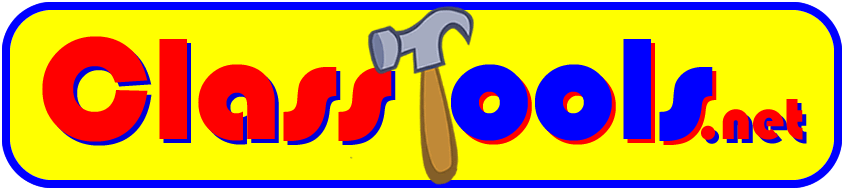 